INDICAÇÃO Nº 294/2018Sugere ao Poder Executivo Municipal que proceda a roçagem e limpeza em praça localizada entre as Ruas Bolívia com Rua Haiti no Bairro Vila Sartori.  (L)Excelentíssimo Senhor Prefeito Municipal, Nos termos do Art. 108 do Regimento Interno desta Casa de Leis, dirijo-me a Vossa Excelência para sugerir ao setor competente que proceda a roçagem e limpeza em praça localizada entre as Ruas Bolívia com Rua Haiti no Bairro Vila Sartori.Justificativa:Fomos procurados por munícipes solicitando essa providencia, pois, da forma que se encontra está causando aparecimento de animais peçonhentos, transtornos e insegurança.Plenário “Dr. Tancredo Neves”, em 12 de Janeiro de 2018.José Luís Fornasari                                                  “Joi Fornasari”                                                    - Vereador -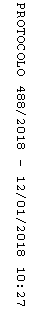 